ACRP Research Report 241: Toward A Touchless Airport JourneyAttachment A: Solution Worksheet 
Taking ActionSolution WorksheetAs you read Chapter 2: “Touchless Solutions Across the Airport Journey Areas,” you can use this worksheet to help decide which solutions to consider and implement for your airport. Using the same progression as Chapter 2, this worksheet identifies the solutions applicable to each area as well as the overall cost range and technology requirements of implementation. It then provides a place for taking notes specific to your airport, as shown in the template below:The cost information is generalized into categories of $, $$, $$$. These estimates are not meant to be exhaustive and are aimed at providing a quick and easy reference regarding the relative costs of different touchless solutions, including considerations for implementation, operation, and maintenance. Criteria used to assign a $ reference are based on the type of product, its ease of implementation, the extent of enabling works and customization, the unit cost, and the overall complexity of the operation and maintenance of the solution. While some solutions may be simple and cost-effective ($), their broad implementation may still be cumulatively expensive because of the scale of the airport facilities. The criteria, therefore, primarily compare costs in relation to similar-sized solutions. The following describes the general factors making up each cost category: The technology requirements are broken into three general categories: Low-Tech Application, Passenger Centric Device, and System/Infrastructure. For this document, the IT requirements are broken up into broad descriptions that give further detail on the level of costs that may be required for each solution.Low-Tech Application: This group of technology requirements typically includes stand-alone devices that do not require additional airport IT Infrastructure. Other items that may fall into this category include the following:Staffing resources.Cleaning products.Stand-alone service offering (e.g., baggage pickup or delivery).Passenger Centric Device: This group of technology requirements is accessed by the passenger and needs the assistance of one of the following:Mobile App.Website.Tablet.System/Infrastructure: This group of technology requirements typically has more complex installations and may include any of the following:Hardware.Software.Cabling, conduit.Wi-Fi.Building infrastructure/layout changes.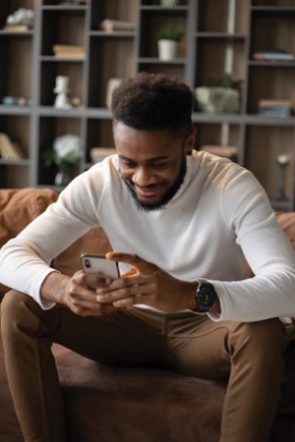 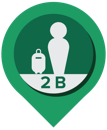 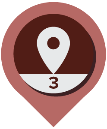 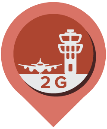 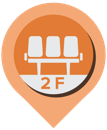 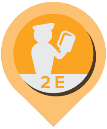 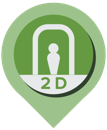 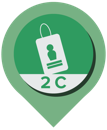 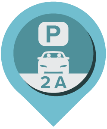 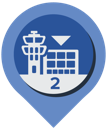 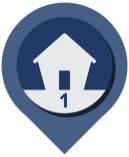 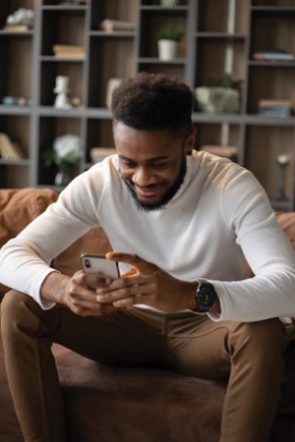 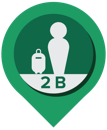 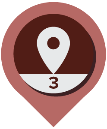 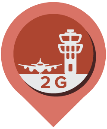 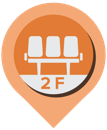 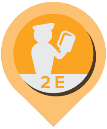 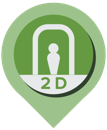 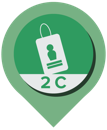 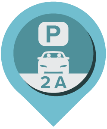 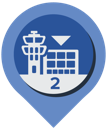 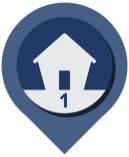 Review the corresponding section of the quick reference guide and assess where you are in achieving the touchless journey in each step of the journey. Enter your status and any corresponding notes for that technology.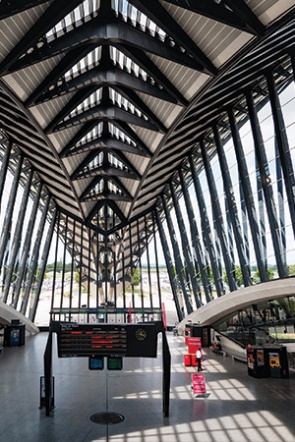 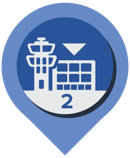 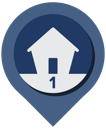 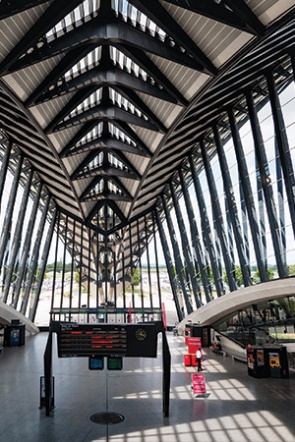 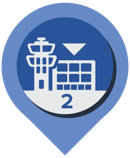 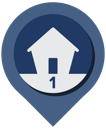 Since the solutions noted in this section apply generally to all on-airport areas, be sure to consider each area as you review solutions such as elevator and restroom enhancements. 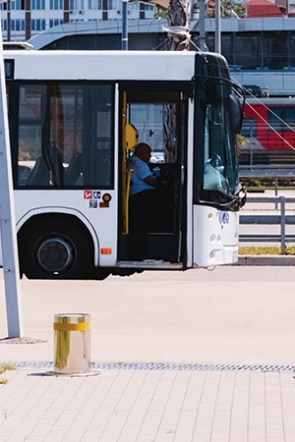 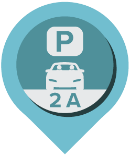 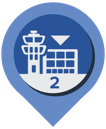 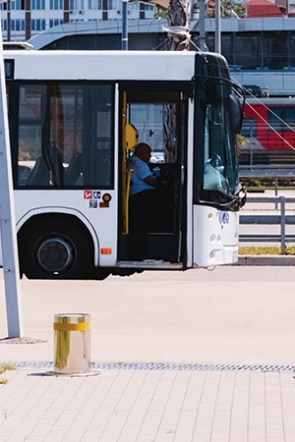 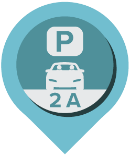 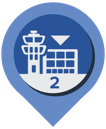 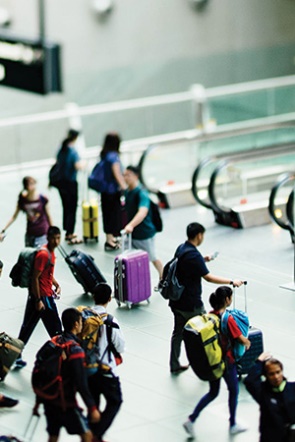 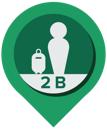 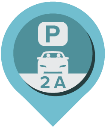 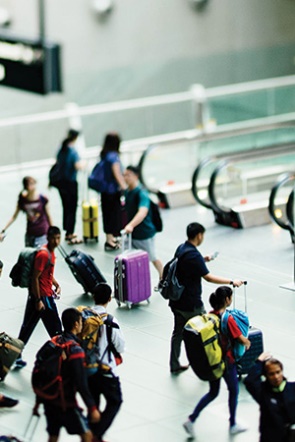 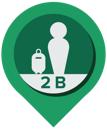 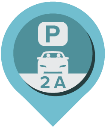 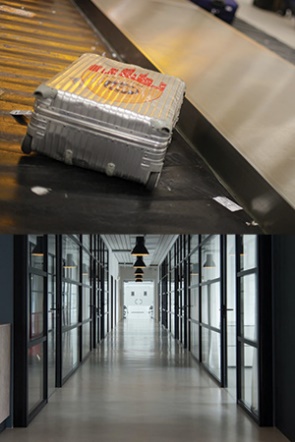 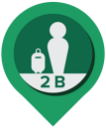 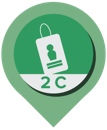 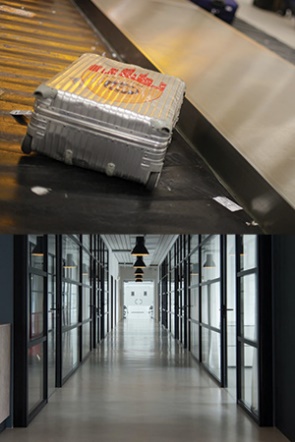 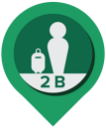 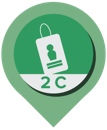 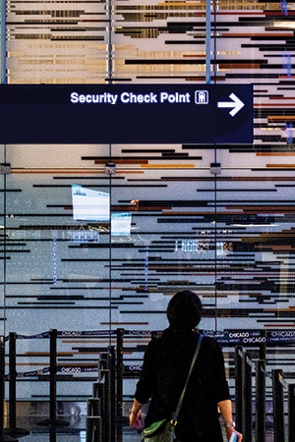 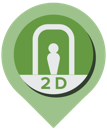 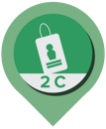 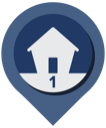 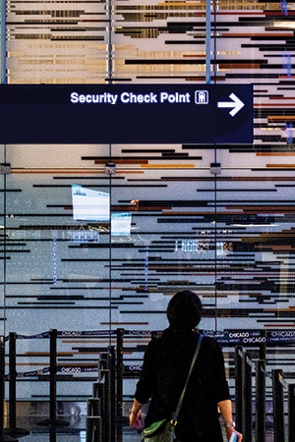 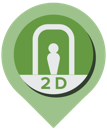 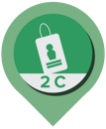 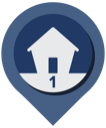 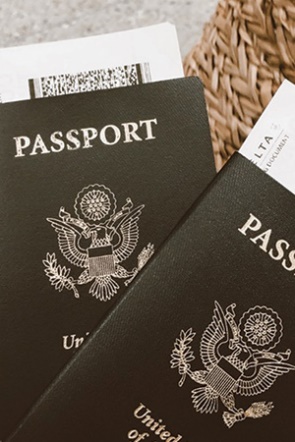 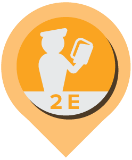 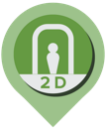 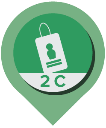 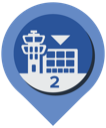 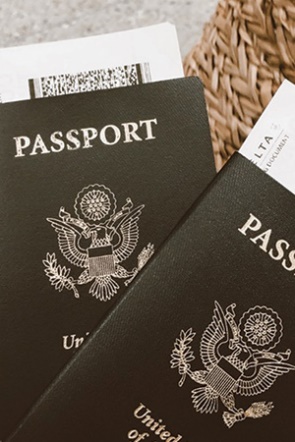 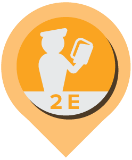 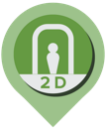 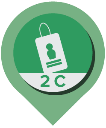 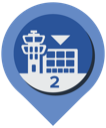 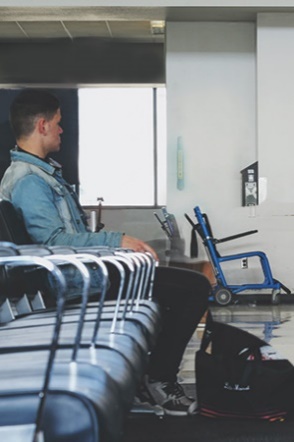 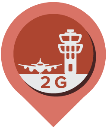 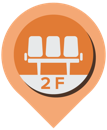 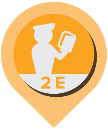 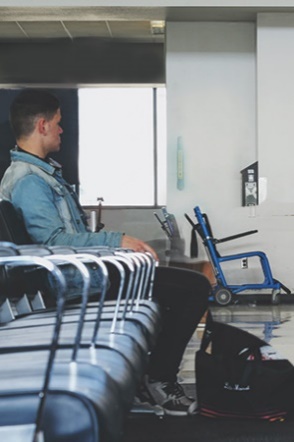 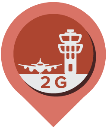 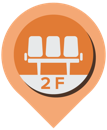 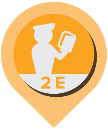 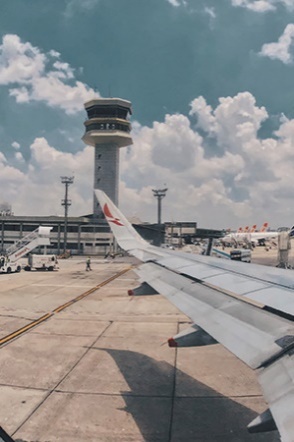 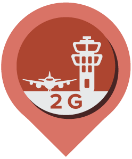 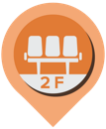 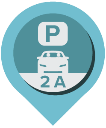 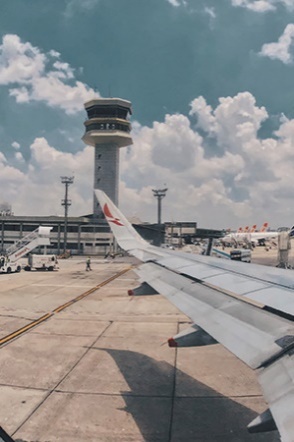 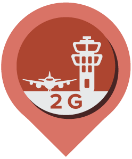 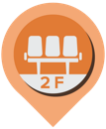 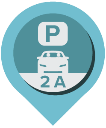 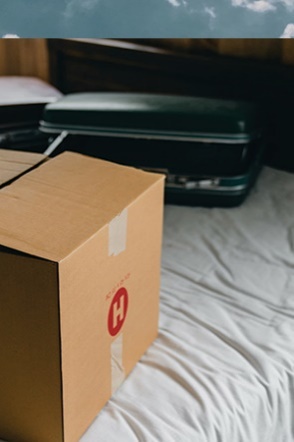 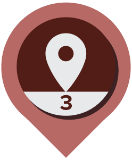 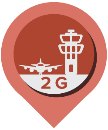 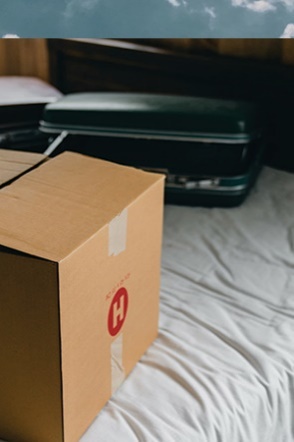 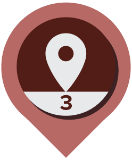 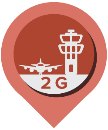 Cost Low-Tech ApplicationPassenger Centric DeviceSystem/ Infrastructure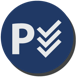 Example Touchless Solution$$•••Status[Select from the following] Not ConsideringConsideringIn-ProgressImplementedNotes: [Insert any notes of next steps or unique aspects of your implementation]Notes: [Insert any notes of next steps or unique aspects of your implementation]Notes: [Insert any notes of next steps or unique aspects of your implementation]Notes: [Insert any notes of next steps or unique aspects of your implementation]$Low-tech and off-the-shelf products. Stand-alone with little to no maintenance or operation costs required.Low unit-cost but the cumulative cost will vary based on the scope of implementation.$$Some enabling works.Off-the-shelf technology with customized implementation.Ongoing operation and maintenance requirements.Significant unit and cumulative costs (Over $100,000 total).$$$Costly enabling works required.High-tech and customized applications.Complex operation and maintenance requirements.High-unit and cumulative costs (Over $500,000).CostLow-Tech ApplicationPassenger Centric DeviceSystem/ InfrastructureParking Reservation System (Pre-Airport Registration)$$••StatusInsert your status…Notes: Insert your notes…Notes: Insert your notes…Notes: Insert your notes…Notes: Insert your notes…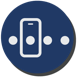 Virtual/Digital Queue Solutions 
(Pre-Airport Registration)$$••StatusInsert your status…Notes: Insert your notes…Notes: Insert your notes…Notes: Insert your notes…Notes: Insert your notes…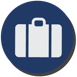 Baggage Divesting SolutionsStatusInsert your status…Notes: Insert your notes…Notes: Insert your notes…Notes: Insert your notes…Notes: Insert your notes…Remote Bag DropRemote Bag Drop$$•StatusInsert your status…Notes: Insert your notes…Notes: Insert your notes…Notes: Insert your notes…Notes: Insert your notes…Baggage Pickup or DeliveryBaggage Pickup or Delivery$•StatusInsert your status…Notes: Insert your notes…Notes: Insert your notes…Notes: Insert your notes…Notes: Insert your notes…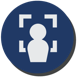 Biometric Technology (Pre-Enrollment)$$••StatusInsert your status…Notes: Insert your notes…Notes: Insert your notes…Notes: Insert your notes…Notes: Insert your notes…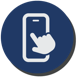 Online Service Booking StatusInsert your status…Notes: Insert your notes…Notes: Insert your notes…Notes: Insert your notes…Notes: Insert your notes…Club/LoungeClub/Lounge$••StatusInsert your status…Notes: Insert your notes…Notes: Insert your notes…Notes: Insert your notes…Notes: Insert your notes…Meeting SpaceMeeting Space$••StatusInsert your status…Notes: Insert your notes…Notes: Insert your notes…Notes: Insert your notes…Notes: Insert your notes…Traveler with Disabilities RegistrationTraveler with Disabilities Registration$••StatusInsert your status…Notes: Insert your notes…Notes: Insert your notes…Notes: Insert your notes…Notes: Insert your notes…WheelchairWheelchair$••StatusInsert your status…Notes: Insert your notes…Notes: Insert your notes…Notes: Insert your notes…Notes: Insert your notes…Business CenterBusiness Center$••StatusInsert your status…Notes: Insert your notes…Notes: Insert your notes…Notes: Insert your notes…Notes: Insert your notes…Car DetailingCar Detailing$••StatusInsert your status…Notes: Insert your notes…Notes: Insert your notes…Notes: Insert your notes…Notes: Insert your notes…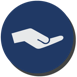 Passenger-Assistance-Related Solutions StatusInsert your status…Notes: Insert your notes…Notes: Insert your notes…Notes: Insert your notes…Notes: Insert your notes…Website ChatbotsWebsite Chatbots$••StatusInsert your status…Notes: Insert your notes…Notes: Insert your notes…Notes: Insert your notes…Notes: Insert your notes…Mobile AppsMobile Apps$••StatusInsert your status…Notes: Insert your notes…Notes: Insert your notes…Notes: Insert your notes…Notes: Insert your notes…Social MediaSocial Media$••StatusInsert your status…Notes: Insert your notes…Notes: Insert your notes…Notes: Insert your notes…Notes: Insert your notes…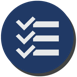 Travel Health-Related Solutions$$••StatusInsert your status…Notes: Insert your notes…Notes: Insert your notes…Notes: Insert your notes…Notes: Insert your notes…Baggage Prepping SolutionsStatusInsert your status…Notes: Insert your notes…Notes: Insert your notes…Notes: Insert your notes…Notes: Insert your notes…Home-Printed Bag Tags and Electronic Bag Tags (EBTs)Home-Printed Bag Tags and Electronic Bag Tags (EBTs)$$•StatusInsert your status…Notes: Insert your notes…Notes: Insert your notes…Notes: Insert your notes…Notes: Insert your notes…Baggage Wrapping ServicesBaggage Wrapping Services$•StatusInsert your status…Notes: Insert your notes…Notes: Insert your notes…Notes: Insert your notes…Notes: Insert your notes…Transportation Reservations (Transportation Network Company, Taxi, Ground Transportation, Rail)Transportation Reservations (Transportation Network Company, Taxi, Ground Transportation, Rail)$••StatusInsert your status…Notes: Insert your notes…Notes: Insert your notes…Notes: Insert your notes…Notes: Insert your notes…CostLow-Tech ApplicationPassenger Centric DeviceSystem / Infrastructure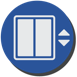 Elevator-Related SolutionsStatusInsert your status…Notes: Insert your notes…Notes: Insert your notes…Notes: Insert your notes…Notes: Insert your notes…HomingHoming$•StatusInsert your status…Notes: Insert your notes…Notes: Insert your notes…Notes: Insert your notes…Notes: Insert your notes…Automatic SchedulingAutomatic Scheduling$•StatusInsert your status…Notes: Insert your notes…Notes: Insert your notes…Notes: Insert your notes…Notes: Insert your notes…Remote CallingRemote Calling$$••StatusInsert your status…Notes: Insert your notes…Notes: Insert your notes…Notes: Insert your notes…Notes: Insert your notes…Touchless ButtonsTouchless Buttons$$•StatusInsert your status…Notes: Insert your notes…Notes: Insert your notes…Notes: Insert your notes…Notes: Insert your notes…Foot Pedal ButtonsFoot Pedal Buttons$$•StatusInsert your status…Notes: Insert your notes…Notes: Insert your notes…Notes: Insert your notes…Notes: Insert your notes…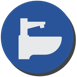 Restroom-Related SolutionsStatusInsert your status…Notes: Insert your notes…Notes: Insert your notes…Notes: Insert your notes…Notes: Insert your notes…Touchless FixturesTouchless Fixtures$•StatusInsert your status…Notes: Insert your notes…Notes: Insert your notes…Notes: Insert your notes…Notes: Insert your notes…Increased Circulation AreasIncreased Circulation Areas$$-$$$•StatusInsert your status…Notes: Insert your notes…Notes: Insert your notes…Notes: Insert your notes…Notes: Insert your notes…One-Way AirflowOne-Way Airflow$$-$$$•StatusInsert your status…Notes: Insert your notes…Notes: Insert your notes…Notes: Insert your notes…Notes: Insert your notes…Restroom Use MonitoringRestroom Use Monitoring$-$$•StatusInsert your status…Notes: Insert your notes…Notes: Insert your notes…Notes: Insert your notes…Notes: Insert your notes…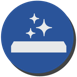 Enhanced Surface-Cleaning-Related SolutionsStatusInsert your status…Notes: Insert your notes…Notes: Insert your notes…Notes: Insert your notes…Notes: Insert your notes…Antimicrobial CoatingsAntimicrobial Coatings$•StatusInsert your status…Notes: Insert your notes…Notes: Insert your notes…Notes: Insert your notes…Notes: Insert your notes…Cleaning AccreditationCleaning Accreditation$•StatusInsert your status…Notes: Insert your notes…Notes: Insert your notes…Notes: Insert your notes…Notes: Insert your notes…Disinfectant SpraysDisinfectant Sprays$•StatusInsert your status…Notes: Insert your notes…Notes: Insert your notes…Notes: Insert your notes…Notes: Insert your notes…Escalator and People Mover Automatic CleaningEscalator and People Mover Automatic Cleaning$•StatusInsert your status…Notes: Insert your notes…Notes: Insert your notes…Notes: Insert your notes…Notes: Insert your notes…Visible Cleaning ProceduresVisible Cleaning Procedures$•StatusInsert your status…Notes: Insert your notes…Notes: Insert your notes…Notes: Insert your notes…Notes: Insert your notes…UV-C Autonomous Cleaning RobotsUV-C Autonomous Cleaning Robots$$•StatusInsert your status…Notes: Insert your notes…Notes: Insert your notes…Notes: Insert your notes…Notes: Insert your notes…UV-C Footwear SanitizationUV-C Footwear Sanitization$$•StatusInsert your status…Notes: Insert your notes…Notes: Insert your notes…Notes: Insert your notes…Notes: Insert your notes…UV-C Pod for Wheelchairs and TrolleysUV-C Pod for Wheelchairs and Trolleys$$•StatusInsert your status…Notes: Insert your notes…Notes: Insert your notes…Notes: Insert your notes…Notes: Insert your notes…Other UV-C-Related SolutionsOther UV-C-Related Solutions$$•StatusInsert your status…Notes: Insert your notes…Notes: Insert your notes…Notes: Insert your notes…Notes: Insert your notes…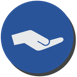 Passenger-Assistance Related SolutionsStatusInsert your status…Notes: Insert your notes…Notes: Insert your notes…Notes: Insert your notes…Notes: Insert your notes…AmbassadorsAmbassadors$•StatusInsert your status…Notes: Insert your notes…Notes: Insert your notes…Notes: Insert your notes…Notes: Insert your notes…Social MediaSocial Media$••StatusInsert your status…Notes: Insert your notes…Notes: Insert your notes…Notes: Insert your notes…Notes: Insert your notes…Virtual AmbassadorsVirtual Ambassadors$$•••StatusInsert your status…Notes: Insert your notes…Notes: Insert your notes…Notes: Insert your notes…Notes: Insert your notes…Augmented Reality WayfindingAugmented Reality Wayfinding$$••StatusInsert your status…Notes: Insert your notes…Notes: Insert your notes…Notes: Insert your notes…Notes: Insert your notes…Wayfinding BeaconsWayfinding Beacons$$••StatusInsert your status…Notes: Insert your notes…Notes: Insert your notes…Notes: Insert your notes…Notes: Insert your notes…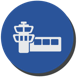 Smart Building SystemsStatusInsert your status…Notes: Insert your notes…Notes: Insert your notes…Notes: Insert your notes…Notes: Insert your notes…LightingLighting$$•StatusInsert your status…Notes: Insert your notes…Notes: Insert your notes…Notes: Insert your notes…Notes: Insert your notes…VentilationVentilation$$-$$$•StatusInsert your status…Notes: Insert your notes…Notes: Insert your notes…Notes: Insert your notes…Notes: Insert your notes…Heating and CoolingHeating and Cooling$$-$$$•StatusInsert your status…Notes: Insert your notes…Notes: Insert your notes…Notes: Insert your notes…Notes: Insert your notes…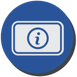 SignageStatusInsert your status…Notes: Insert your notes…Notes: Insert your notes…Notes: Insert your notes…Notes: Insert your notes…StaticStatic$•StatusInsert your status…Notes: Insert your notes…Notes: Insert your notes…Notes: Insert your notes…Notes: Insert your notes…DynamicDynamic$$-$$$•StatusInsert your status…Notes: Insert your notes…Notes: Insert your notes…Notes: Insert your notes…Notes: Insert your notes…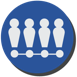 Queue Management Systems$-$$•StatusInsert your status…Notes: Insert your notes…Notes: Insert your notes…Notes: Insert your notes…Notes: Insert your notes…Personal Hygiene and Health-Related SolutionsPersonal Hygiene and Health-Related Solutions$•StatusInsert your status…Notes: Insert your notes…Notes: Insert your notes…Notes: Insert your notes…Notes: Insert your notes…Touchless Water Bottle Filling StationsTouchless Water Bottle Filling Stations$•StatusInsert your status…Notes: Insert your notes…Notes: Insert your notes…Notes: Insert your notes…Notes: Insert your notes…Feedback DevicesFeedback Devices$•StatusInsert your status…Notes: Insert your notes…Notes: Insert your notes…Notes: Insert your notes…Notes: Insert your notes…CostLow-Tech ApplicationPassenger Centric DeviceSystem / Infrastructure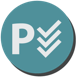 Parking Reservation Systems$$••StatusInsert your status…Notes: Insert your notes…Notes: Insert your notes…Notes: Insert your notes…Notes: Insert your notes…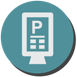 Parking Entry and Exit Kiosks$$••StatusInsert your status…Notes: Insert your notes…Notes: Insert your notes…Notes: Insert your notes…Notes: Insert your notes…Parking Pay-on-Foot Kiosks$$•StatusInsert your status…Notes: Insert your notes…Notes: Insert your notes…Notes: Insert your notes…Notes: Insert your notes…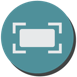 License Plate Recognition$$•StatusInsert your status…Notes: Insert your notes…Notes: Insert your notes…Notes: Insert your notes…Notes: Insert your notes…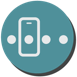 Virtual/Digital Queue Solutions$$$••StatusInsert your status…Notes: Insert your notes…Notes: Insert your notes…Notes: Insert your notes…Notes: Insert your notes…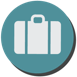 Remote Baggage Drop$$•StatusInsert your status…Notes: Insert your notes…Notes: Insert your notes…Notes: Insert your notes…Notes: Insert your notes…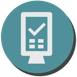 Self-Service Kiosk$$••StatusInsert your status…Notes: Insert your notes…Notes: Insert your notes…Notes: Insert your notes…Notes: Insert your notes…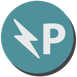 Automated Car Park Systems$$-$$$••StatusInsert your status…Notes: Insert your notes…Notes: Insert your notes…Notes: Insert your notes…Notes: Insert your notes…CostLow-Tech ApplicationPassenger Centric DeviceSystem / Infrastructure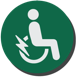 Autonomous Wheelchairs$$•StatusInsert your status…Notes: Insert your notes…Notes: Insert your notes…Notes: Insert your notes…Notes: Insert your notes…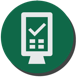 Self-Service KiosksStatusInsert your status…Notes: Insert your notes…Notes: Insert your notes…Notes: Insert your notes…Notes: Insert your notes…Mobile Screen ControlMobile Screen Control$$••StatusInsert your status…Notes: Insert your notes…Notes: Insert your notes…Notes: Insert your notes…Notes: Insert your notes…Key Fobs Key Fobs $$•StatusInsert your status…Notes: Insert your notes…Notes: Insert your notes…Notes: Insert your notes…Notes: Insert your notes…Hover Screen ControlHover Screen Control$•StatusInsert your status…Notes: Insert your notes…Notes: Insert your notes…Notes: Insert your notes…Notes: Insert your notes…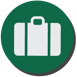 Self-Service Bag Drop $$•StatusInsert your status…Notes: Insert your notes…Notes: Insert your notes…Notes: Insert your notes…Notes: Insert your notes…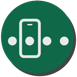 Virtual/Digital Queue Solutions $$$••StatusInsert your status…Notes: Insert your notes…Notes: Insert your notes…Notes: Insert your notes…Notes: Insert your notes…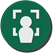 Biometric Technology $$$••StatusInsert your status…Notes: Insert your notes…Notes: Insert your notes…Notes: Insert your notes…Notes: Insert your notes…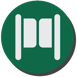 Automated Access Systems$$-$$$••StatusInsert your status…Notes: Insert your notes…Notes: Insert your notes…Notes: Insert your notes…Notes: Insert your notes…Virtual AssistanceVirtual Assistance$$•••StatusInsert your status…Notes: Insert your notes…Notes: Insert your notes…Notes: Insert your notes…Notes: Insert your notes…Retail, Food and Beverage Purchase, and Delivery OptionsRetail, Food and Beverage Purchase, and Delivery Options$-$$•••StatusInsert your status…Notes: Insert your notes…Notes: Insert your notes…Notes: Insert your notes…Notes: Insert your notes…Access Control SystemsAccess Control Systems$-$$$•StatusInsert your status…Notes: Insert your notes…Notes: Insert your notes…Notes: Insert your notes…Notes: Insert your notes…CostLow-Tech ApplicationPassenger Centric DeviceSystem / Infrastructure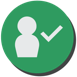 Access Control Systems$-$$$•StatusInsert your status…Notes: Insert your notes…Notes: Insert your notes…Notes: Insert your notes…Notes: Insert your notes…Baggage Screening SystemsBaggage Screening Systems$$•StatusInsert your status…Notes: Insert your notes…Notes: Insert your notes…Notes: Insert your notes…Notes: Insert your notes…CostLow-Tech ApplicationPassenger Centric DeviceSystem / Infrastructure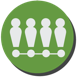 Virtual/Digital Queue Solutions$$$••StatusInsert your status…Notes: Insert your notes…Notes: Insert your notes…Notes: Insert your notes…Notes: Insert your notes…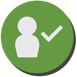 TSA Credential Authentication Technology $$-$$$•StatusInsert your status…Notes: Insert your notes…Notes: Insert your notes…Notes: Insert your notes…Notes: Insert your notes…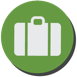 Baggage Screening Systems $$-$$$•StatusInsert your status…Notes: Insert your notes…Notes: Insert your notes…Notes: Insert your notes…Notes: Insert your notes…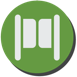 Automated Access Systems $$-$$$•StatusInsert your status…Notes: Insert your notes…Notes: Insert your notes…Notes: Insert your notes…Notes: Insert your notes…Enhanced Advanced Imaging Technology (eAIT) Enhanced Advanced Imaging Technology (eAIT) $$$•StatusInsert your status…Notes: Insert your notes…Notes: Insert your notes…Notes: Insert your notes…Notes: Insert your notes…CostLow-Tech ApplicationPassenger Centric DeviceSystem / Infrastructure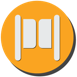 Automated Access Systems $$-$$$•StatusInsert your status…Notes: Insert your notes…Notes: Insert your notes…Notes: Insert your notes…Notes: Insert your notes…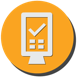 Self-Service Kiosks $$••StatusInsert your status…Notes: Insert your notes…Notes: Insert your notes…Notes: Insert your notes…Notes: Insert your notes…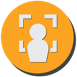 Biometric Technology $$••StatusInsert your status…Notes: Insert your notes…Notes: Insert your notes…Notes: Insert your notes…Notes: Insert your notes…Automated Passport Control Kiosks Automated Passport Control Kiosks $$••StatusInsert your status…Notes: Insert your notes…Notes: Insert your notes…Notes: Insert your notes…Notes: Insert your notes…Retail, Food and Beverage Purchase, and Delivery Options Retail, Food and Beverage Purchase, and Delivery Options $-$$•••StatusInsert your status…Notes: Insert your notes…Notes: Insert your notes…Notes: Insert your notes…Notes: Insert your notes…Virtual QueueVirtual Queue$$$•StatusInsert your status…Notes: Insert your notes…Notes: Insert your notes…Notes: Insert your notes…Notes: Insert your notes…CostLow-Tech ApplicationPassenger Centric DeviceSystem / Infrastructure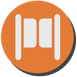 Automated Access Systems$$-$$$•StatusInsert your status…Notes: Insert your notes…Notes: Insert your notes…Notes: Insert your notes…Notes: Insert your notes…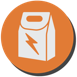 Food Ordering and DeliveryStatusInsert your status…Notes: Insert your notes…Notes: Insert your notes…Notes: Insert your notes…Notes: Insert your notes…Contactless PaymentContactless Payment$••StatusInsert your status…Notes: Insert your notes…Notes: Insert your notes…Notes: Insert your notes…Notes: Insert your notes…Self-Service KiosksSelf-Service Kiosks$•StatusInsert your status…Notes: Insert your notes…Notes: Insert your notes…Notes: Insert your notes…Notes: Insert your notes…Self-Service TabletsSelf-Service Tablets$•StatusInsert your status…Notes: Insert your notes…Notes: Insert your notes…Notes: Insert your notes…Notes: Insert your notes…Mobile AppMobile App$••StatusInsert your status…Notes: Insert your notes…Notes: Insert your notes…Notes: Insert your notes…Notes: Insert your notes…Online Purchase (Pickup or Delivery)Online Purchase (Pickup or Delivery)$••StatusInsert your status…Notes: Insert your notes…Notes: Insert your notes…Notes: Insert your notes…Notes: Insert your notes…Delivery RobotsDelivery Robots$-$$•StatusInsert your status…Notes: Insert your notes…Notes: Insert your notes…Notes: Insert your notes…Notes: Insert your notes…Access Control SystemsAccess Control Systems$-$$$•StatusInsert your status…Notes: Insert your notes…Notes: Insert your notes…Notes: Insert your notes…Notes: Insert your notes…Self-Service KiosksSelf-Service Kiosks$••StatusInsert your status…Notes: Insert your notes…Notes: Insert your notes…Notes: Insert your notes…Notes: Insert your notes…CostLow-Tech ApplicationPassenger Centric DeviceSystem / InfrastructureAccess Control SystemsAccess Control Systems$-$$$•StatusInsert your status…Notes: Insert your notes…Notes: Insert your notes…Notes: Insert your notes…Notes: Insert your notes…MSP ImplementationMSP Implementation$$-$$$•StatusInsert your status…Notes: Insert your notes…Notes: Insert your notes…Notes: Insert your notes…Notes: Insert your notes…Self-Sanitizing GlovesSelf-Sanitizing Gloves$-$$•StatusInsert your status…Notes: Insert your notes…Notes: Insert your notes…Notes: Insert your notes…Notes: Insert your notes…CostLow-Tech ApplicationPassenger Centric DeviceSystem / InfrastructureInsert additional solutions here…Insert additional solutions here…StatusInsert your status…Notes: Insert your notes…Notes: Insert your notes…Notes: Insert your notes…Notes: Insert your notes…